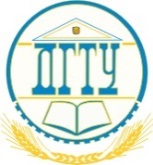 МИНИСТЕРСТВО НАУКИ И ВЫСШЕГО ОБРАЗОВАНИЯ РОССИЙСКОЙ ФЕДЕРАЦИИПОЛИТЕХНИЧЕСКИЙ ИНСТИТУТ (ФИЛИАЛ)ФЕДЕРАЛЬНОГО ГОСУДАРСТВЕННОГО БЮДЖЕТНОГООБРАЗОВАТЕЛЬНОГО УЧРЕЖДЕНИЯ ВЫСШЕГО ОБРАЗОВАНИЯ«ДОНСКОЙ ГОСУДАРСТВЕННЫЙ ТЕХНИЧЕСКИЙ УНИВЕРСИТЕТ»В Г. ТАГАНРОГЕ РОСТОВСКОЙ ОБЛАСТИПИ (филиал) ДГТУ в г. ТаганрогеПОЛОЖЕНИЕ										П 64.10-2020Система менеджмента качестваУТВЕРЖДАЮИ.о. директора ____________ Т.А. Бедная                            подпись«___»_____________ 2020 г.ПОЛОЖЕНИЕ ОБ ОТДЕЛЕ ПО ВОСПИТАТЕЛЬНОЙ РАБОТЕТаганрог2020МИНИСТЕРСТВО НАУКИ И ВЫСШЕГО ОБРАЗОВАНИЯ РОССИЙСКОЙ ФЕДЕРАЦИИПОЛИТЕХНИЧЕСКИЙ ИНСТИТУТ (ФИЛИАЛ)ФЕДЕРАЛЬНОГО ГОСУДАРСТВЕННОГО БЮДЖЕТНОГООБРАЗОВАТЕЛЬНОГО УЧРЕЖДЕНИЯ ВЫСШЕГО ОБРАЗОВАНИЯ«ДОНСКОЙ ГОСУДАРСТВЕННЫЙ ТЕХНИЧЕСКИЙ УНИВЕРСИТЕТ»В Г. ТАГАНРОГЕ РОСТОВСКОЙ ОБЛАСТИПИ (филиал) ДГТУ в г. ТаганрогеПОЛОЖЕНИЕОб отделе воспитательной работыРАЗРАБОТАНОЗаместитель директора по ВР					_____________ Г.М. Морозова «___» ___________2020 г.СОГЛАСОВАНОВВЕДЕН ВПЕРВЫЕРЕДАКЦИЯ первая1 Общие положения. Отдел по воспитательной работе (далее ОВР) является структурным подразделением Политехнического института (филиала) федерального государственного бюджетного образовательного учреждения высшего образования «Донской государственный технический университет» в г. Таганроге, Ростовской области (далее ПИ (филиал) ДГТУ в г. Таганроге). 	ОВР действует на основании настоящего Положения и подчиняется непосредственно директору ПИ (филиала) ДГТУ в г. Таганроге. Курирует деятельность отдела заместитель директора по воспитательной работе (далее ВР) ПИ (филиала) ДГТУ в г. Таганроге.Полное наименование подразделения – Отдел по воспитательной работе. Краткое наименование подразделения – ОВР.ОВР является структурным подразделением ПИ (филиала) ДГТУ в г. Таганроге, действует на основании приказа ректора от 01.09.2020 №132.В своей деятельности ОВР руководствуется:Конституцией РФ;Федеральным законом «Об образовании в Российской Федерации» от 29.12.2012 № 273-ФЗ;нормативными и	организационно-методическими документами Министерства образования и науки Российской Федерации;нормативными и организационными документами ДГТУ;приказами, письмами Рособрнадзора и Минобрнауки России;Положением о Политехническом институте (филиале) федерального государственного бюджетного образовательного учреждения высшего образования «Донской государственный технический университет» в г. Таганроге Ростовской области;решениями Ученого совета ДГТУ, Института;приказами ректора, директора, распоряжениями проректоров университета, указаниями заместителей директора по направлениям деятельности;настоящим Положением и иными локальными актами Института;миссией ДГТУ;политикой в области качества ДГТУ;Целями и задачами ДГТУ в области качестваДля взаимодействия и ведения делопроизводства с другими подразделениями отделу присвоен индекс: 64.10.Адрес отдела: 347904, Ростовская область, г. Таганрог, ул. Петровская, д.109-а, каб. № 204.Номера телефонов: начальник отдела по воспитательной работе: т. 311-530.Электронный адрес отдела: tag.ovr@donstu.ru.2. Организационные вопросы ОВР создается и ликвидируется приказом ректора ДГТУ по представлению директора ПИ (филиала) ДГТУ в г. Таганроге. Структуру и штатную численность отдела утверждает ректор ДГТУ по представлению директора Института по согласованию с начальником административно-правового отдела, с учетом объемов и специфики работы, возложенной на отдел. (Приложение А). Структура подчиненности отдела представлена в приложении А. Отдел возглавляет начальник, который назначается на должность и освобождается от должности приказом ректора ДГТУ. В связи с увеличением объема работы в части реализации воспитательного процесса и государственной молодежной политики, в целях обеспечения более эффективной работы ОВР и повышения качества внеучебной работы возможно увеличение штатной численности отдела, в установленном порядке. Выполнение задач планирования, организации воспитательной работы, мониторинга качества образовательной деятельности Института в ОВР осуществляют в тесном контакте со структурными подразделениями института. Делопроизводство и формирование дел отдела производится в соответствии с утвержденной инструкцией по делопроизводству ДГТУ, номенклатурой дел. Регистрация, хранение, организация доступа и передача в архив отдельных документов осуществляется в соответствии с установленным порядком. За невыполнение требований по оформлению нормативных документов по делопроизводству и защите информации персональную ответственность несет начальник отдела. Деятельность работников отдела регламентируется должностными инструкциями, которые разрабатываются начальником отдела.Цель и задачи3.1 Основными целями работы ОВР является:Совершенствование и развитие сформированной в институте системы воспитательной работы, духовно-нравственного воспитания, социального, гуманитарного и культурного развития обучающихся;Внедрение эффективных форм вовлечения обучающихся в научную, творческую, добровольческую, трудовую, экономическую и социальную деятельность и поддержку студенческих инициатив;Развитие добровольческой деятельности, волонтерского движения;Социальная поддержка, улучшение жилищных условий в системе развития общежития ПИ (филиала)ДГТУ в г. Таганроге;Повышение уровня ответственности кафедр за результаты воспитательной работы.3.2. На отдел возлагаются следующие задачи: Создание условий, необходимых для всестороннего развития и социализации личности обучающегося.Воспитание гражданского самосознания обучающегося.Мотивация обучающихся на ведение здорового образа жизни и охрану собственного здоровья; реализация системы мер, направленных на охрану и укрепление физического и психического здоровья; пропаганду семейных ценностей и ответственного родительства.Развитие воспитательного компонента образовательного процесса, формирование у обучающихся общих и профессиональных компетенций.Развитие студенческого самоуправления, участия обучающихся в работе общественных организаций.Развитие и поддержка инициатив, направленных на организацию волонтерского движения.Реализация системы конкурсов и фестивалей по различным профилям и интересам студентов с целью поддержки способных, инициативных, талантливых обучающихся.Функции отделаДля достижения указанных целей отдел по ВР осуществляет следующие функции:4.1 В области социально-педагогической поддержки обучающихся в процессе социализации:планирование мер по социально-педагогической поддержке обучающихся в процессе социализации:организация социально-педагогической поддержки обучающихся в процессе социализации;организационно-методическое обеспечение социально-педагогической поддержки обучающихся.     4.2 В области организационно-педагогического обеспечения воспитательного процесса:организационно-педагогическое обеспечение проектирования и реализации программ воспитания;организация работы по одному или нескольким направлениям внеурочной деятельности;организационно-методическое обеспечение воспитательной деятельности:4.3 В области воспитательной работы с группой обучающихся:Планирование воспитательной деятельности с группой обучающихся;Организация социально и личностно значимой деятельности группы обучающихся;Организационно-методическое обеспечение воспитательного процесса в группе обучающихся.Процессы отделаПеречень процессов отдела по ВР представлен в приложении Б (Приложение Б).Планирование работ и отчетность6.1	Начальник одела готовит перспективный план деятельности отдела на текущий учебный год и представляет его на утверждение директору филиала.6.2	О выполнении запланированных работ и ходе выполнения перспективных программ начальник отдела по ВР отчитывается в установленном порядке директору Института, Ученому совету института.6.3	Организационные документы представляются директору Института.7 	Взаимодействие отдела с другими подразделениями института 7.1 В процессе деятельности Института ОВР взаимодействует с кафедрами и другими различными подразделениями Института, запрашивает от них необходимые сведения и информацию. Описание информационных и материальных потоков между взаимодействующими подразделениями приведено в Приложении В (Приложение В).8	Управление отделом Отдел возглавляет начальник, который назначается на должность и освобождается от должности в установленном с действующим законодательством порядке приказом ректора ДГТУ по представлению заместителя директора по воспитательной работе.Начальник отдела подчиняется непосредственно заместителю директора по воспитательной работе.Начальник отдела должен иметь высшее образование, стаж не менее трёх лет педагогической или руководящей деятельности в образовательных организациях или руководящей деятельности в иных организациях.8.4	Начальник осуществляет руководство отделом по ВР, организует его работу по выполнению плановых и текущих заданий, участвует в решении всех вопросов, связанных с деятельностью вверенного ему подразделения и несет ответственность за качество и своевременность выполнения возложенных настоящим Положением задач и функций.8.5	В период временного отсутствия начальника отдела его обязанности исполняет уполномоченное лицо, назначенное распорядительным актом директора.Ответственность9.1	Начальник отдела отвечает за неисполнение или ненадлежащее исполнение руководства подразделением, а также функций, возложенных на подразделение.9.2	Обязанности, ответственность и права сотрудников отдела по ВР отражены в их должностных инструкциях.9.3	Матрица распределения ответственности сотрудников отдела по ВР представлена в приложении Г (Приложение Г).9.4	Для обеспечения полноценной деятельности и в целях выполнения поставленных задач, каждый сотрудник отдела по ВР несет ответственность за несвоевременное и ненадлежащее исполнение функций, не обеспечение информацией, несоответствие законодательству разработанных актов, упущения, недостатки, ошибки в работе подразделения.9.5	За неисполнение или ненадлежащее исполнение своих должностных обязанностей сотрудники отдела могут быть привлечены к дисциплинарной либо материальной ответственности. За административные правонарушения и уголовные преступления, совершенные в ходе выполнения функций, возложенных на отдел, сотрудники могут быть привлечены к ответственности согласно действующему законодательству.Обеспечение условий труда и безопасность персонала10.1	Условия труда сотрудников отдела по ВР должны соответствовать требованиям Федерального закона от 30.03.1999г. №52-ФЗ «О санитарно-эпидемиологическом благополучии населения», а также требованиям межгосударственного стандарта ГОСТ 12.0.230-2007 «Система стандартов безопасности труда. Системы управления охраной труда. Общие требования ILO-О8И2001и положениям Коллективного договора. 10.2	Режим работы сотрудников отдела определяется в соответствии с Трудовым кодексом РФ и Правилами внутреннего распорядка ДГТУ. Изменения в режиме работы отдельных сотрудников могут вводиться в установленном действующим трудовым законодательством порядке.10.3	Поддержание надлежащего состояния помещения и оборудования, закрепленных за отделом по ВР, осуществляется его сотрудниками.10.4	Сотрудники отдела обязаны соблюдать инструкции по охране труда и пожарной безопасности, утвержденные директором Института, а также приказы и распоряжения директора филиала по вопросам охраны труда и пожарной безопасности и иные локальные акты филиала.Система менеджмента качества ОВР11.1	В отделе реализуются элементы системы менеджмента качества в соответствии с требованиями ГОСТ ISO 9001-2015. 11.2	Внедряются документы системы менеджмента качества университетского уровня, реализуются цели отдела в области качества; для улучшения работы отдела разрабатываются:цели в области качества;план мероприятий по реализации целей в области качества;перечень процессов отдела;матрица атрибутов процессов отдела;матрица распределения ответственности сотрудников отдела;анализ функционирования СМК в виде отчёта.Оценка результативности СМК отдела осуществляется начальником отдела, аудиторами внутренних и внешних проверок и регистрируется в установленном порядке.Оценка результативности СМК отдела производится по следующим направлениям:соответствие системы менеджмента качества требованиям ГОСТ ISO 9001-2015 «Система менеджмента качества. Требования»;поддержание документации в актуализированном состоянии;принятие мер по корректировке несоответствий системы менеджмента качества на уровне отдела;соответствие показателей качества деятельности отдела критериям результативности процессов.11.4	Анализ результативности работы проводится в соответствии с документированной процедурой ДП 5.6-2012 «Анализ функционирования СМК в ДГТУ». Начальник отдела ежегодно анализирует эффективность и результативность работы отдела и разрабатывает перспективный план по совершенствованию деятельности, по принятию корректирующих и предупреждающих действий. Отчет предоставляется директору института.Приложение АСтруктура подчиненности воспитательного отделаПриложение БПеречень процессов ОВРПриложение ВВзаимодействие ОВР с другими подразделениями институтаПриложение Г Матрица распределения ответственности работников отделаПРИМЕЧАНИЯ (условные обозначения в таблице):Р – руководство (принятие решений);О – ответственность (ответственный исполнитель);У – участие(соисполнитель);И – информирование (получение информации о результатах).Лист ознакомленияРуководитель ЦМК«____»_____________20___ г.____________________И.М. ЧукаринаНачальник АПО«____»_____________20___ г.____________________  Е.Ю. Помнящая№ п/пГруппапроцессовНазвание процессаПодпроцессы1Процессы руководстваОпределение целей в области качества ОВР1Процессы руководстваРаспределение ответственности и полномочий1Процессы руководстваАнализ результатов процессов измерения и принятие решений1Процессы руководстваРесурсное обеспечение1Процессы руководстваРазвитие системы менеджмента качестваПланирование направлений развитияМенеджмент процессовОбучение сотрудников по программам СМКУчастие в семинарах в области качестваАнализ функционирования системы2Процессы жизненного цикла продукцииОбеспечение сотрудничества с другими образовательными, культурными, спортивными, государственными учреждениями и общественными объединениями в направлении развития воспитательной работыСоревнования, конкурсы, организация  праздничных мероприятий2Процессы жизненного цикла продукцииПоддержка межвузовских связей по вопросам, относящимся к полномочиям отделаОрганизация экскурсий; участие в чемпионатах, соревнованиях, турнирах2Процессы жизненного цикла продукцииПовышение квалификации кураторов учебных групп и педагогов в рамках компетенции отделаПроведение совещаний, семинаров. Мониторинг.2Процессы жизненного цикла продукцииОбеспечение развития волонтерской деятельности Работа с обучающимися, студенческим Советом2Процессы жизненного цикла продукцииПроведение постоянной индивидуально-воспитательной работы с обучающимисяСбор информации и проведение коррекционной работы с трудными подростками2Процессы жизненного цикла продукцииПоддержка и сопровождение талантливых обучающихся (стипендиальное обеспечение именными стипендиями)Кружковая работа, участие в конкурсах различных уровней2Процессы жизненного цикла продукцииПсихологическое сопровождение обучающихся, преподавателей, работниковПсихологические беседы, тестирование2Процессы жизненного цикла продукцииПропаганда и обучение навыкам ЗОЖ, профилактика и запрет курения, употребления алкогольных, слабоалкогольных  напитков, пива, наркотических средств и психотропных веществПроведение классных часов, бесед2Процессы жизненного цикла продукцииПрофилактика и информационная работа (СПИД/ВИЧ/ЗПП)Анкетирование, тестирование обучающихся2Процессы жизненного цикла продукцииПрофилактика терроризма и экстремизма в студенческой средеПроведение классных часов, бесед2Процессы жизненного цикла продукцииОрганизация и проведение воспитательных, культурно-массовых и досуговых мероприятий, содействующих социальному, культурному и духовно-нравственному развитию личности обучающегося Реализация плана воспитательной работы2Процессы жизненного цикла продукцииВедение документации отделаПланирование, контроль3Процессы измерения, анализа и улучшенияМониторинг удовлетворенности потребителейМониторинг удовлетворенности внутренних потребителейМониторинг удовлетворенности внешних потребителей3Процессы измерения, анализа и улучшенияАнализ данныхСтатистическая обработка проведенных мониторингов.3Процессы измерения, анализа и улучшенияУправление несоответствиямиВыявление несоответствий, корректирующие действия,предупреждающие действия.Управление несоответствующей продукцией3Процессы измерения, анализа и улучшенияВнутренние аудиты, планирование, организация и проведение методических совещаний, семинаров, конференций и других мероприятий по учебно-методической работеОрганизация и проведение внутренних аудитов цикловых методических комиссий 3Процессы измерения, анализа и улучшенияВерификация и валидация3Процессы измерения, анализа и улучшенияМатериально-техническое снабжениеНаправление заявок на приобретение и обновления оборудования4Обеспечивающие процессыУправление производственной средойАнализ трудоемкости и нормоконтроль работы сотрудников отдела4Обеспечивающие процессыУправление информационной средойПроведение индивидуальных и групповых консультаций, семинаров4Обеспечивающие процессыУправление кадрамиПовышение квалификации сотрудниковМотивация и стимулирование4Обеспечивающие процессыУправление документациейОбеспечение единого порядка документирования, организацииработы с документами, контроля исполнения документов и подготовки документов к передаче в архивный отделуниверситетаСовершенствование форм и методов работы с документами4Обеспечивающие процессыУправление записями по процессамВедение номенклатуры дел4Обеспечивающие процессыОхрана труда и БЖД. Гражданская оборонаПроведение инструктажа по ТБ.Подразделение получаетПодразделение получаетПодразделение передаетПодразделение передаетВиды работ, документов, материальных ценностейПериодичностьВиды работ, документов, материальных ценностейПериодичность1.Взаимодействие с руководством института1.Взаимодействие с руководством института1.Взаимодействие с руководством института1.Взаимодействие с руководством институтаПриказы и распоряжения ректора ДГТУ и директора ПИ (филиала) ДГТУ в г. ТаганрогеПо мере необходимостиСлужебные записки, информационные письма ПИ (филиала) ДГТУ в г. ТаганрогеПо мере необходимости2.Взаимодействие с административно-правовым отделом института2.Взаимодействие с административно-правовым отделом института2.Взаимодействие с административно-правовым отделом института2.Взаимодействие с административно-правовым отделом институтаПриказы и распоряжения ректора ДГТУ и директора ПИ (филиала) ДГТУ в г. ТаганрогеПо мере необходимостиЗаявления, трудовой договорПри приеме на работуТрудовая книжкаПри приеме на работуТабель учета рабочего времениЕжемесячно до 15-го и 28-го числаСогласование исходящей документацииПо мере необходимостиИсходящую документацию на согласованиеПо мере необходимостиПодготовка документов и договоровПо мере необходимостиНеобходимую информацию о сотрудничестве с органамиПо мере необходимостиГрафики отпусковЕжегодно3.Взаимодействие с библиотечно-информационным центром3.Взаимодействие с библиотечно-информационным центром3.Взаимодействие с библиотечно-информационным центром3.Взаимодействие с библиотечно-информационным центромПользование библиотечным фондомПо мере необходимости4.Взаимодействие с финансово-экономическим отделом4.Взаимодействие с финансово-экономическим отделом4.Взаимодействие с финансово-экономическим отделом4.Взаимодействие с финансово-экономическим отделомПроведение инвентаризацииРаз в годПроекты смет, расчетов стоимостиПо мере необходимостиСметы, расчеты стоимости услуг, копии договоровПо мере необходимости5.Взаимодействие с хозяйственным отделом5.Взаимодействие с хозяйственным отделом5.Взаимодействие с хозяйственным отделом5.Взаимодействие с хозяйственным отделомМебель, канцелярские принадлежностиПо требованиюСлужебные записки, требованияПо мере необходимостиМебель, канцелярские принадлежностиПо требованиюЗаявки на приобретение мебели, канцелярских принадлежностейРаз в годПроведение ремонтных работСлужебная запискаПо мере необходимостиПервичный и внеплановый инструктаж, Постоянно6.Взаимодействие с отделом информационных технологий6.Взаимодействие с отделом информационных технологий6.Взаимодействие с отделом информационных технологий6.Взаимодействие с отделом информационных технологийУтверждение заявки на приобретение расходных материалов для оргтехникиЕдиновременноЗаявки на приобретение ПОПо мере необходимостиПоддержка и обновление ПОПостоянноТехническая поддержка, ремонт и обслуживание оргтехникиПо мере необходимостиЗаявки на техническую поддержку. Ремонт и обслуживание оргтехникиПо мере необходимостиИнструктаж студентовПо мере необходимостиПриказыПо мере необходимости7.Взаимодействие с учебно-методическим отделом7.Взаимодействие с учебно-методическим отделом7.Взаимодействие с учебно-методическим отделом7.Взаимодействие с учебно-методическим отделомКонсультирование по вопросам МСКПо мере необходимостиПроведение внутренней комиссии по проверке МСКВ соответствии с планом работы УМО8.Взаимодействие с отделом по взаимодействию с органами власти8.Взаимодействие с отделом по взаимодействию с органами власти8.Взаимодействие с отделом по взаимодействию с органами власти8.Взаимодействие с отделом по взаимодействию с органами властиСлужебные записки, информационные письма ПИ (филиала) ДГТУ в г. ТаганрогеВ соответствии с планом работы ОВРСлужебные записки, информационные письма ПИ (филиала) ДГТУ в г. ТаганрогеЕжемесячноПриказы, информационные письмаПо мере необходимостиСлужебные записки, списки обучающихсяПо мере необходимости9.Взаимодействие с учебной частью среднего профессионального образования9.Взаимодействие с учебной частью среднего профессионального образования9.Взаимодействие с учебной частью среднего профессионального образования9.Взаимодействие с учебной частью среднего профессионального образованияПриказы, информационные письмаПо мере необходимостиСлужебные записки, списки обучающихсяПо мере необходимости10.Взаимодействие с факультетом высшего образования10.Взаимодействие с факультетом высшего образования10.Взаимодействие с факультетом высшего образования10.Взаимодействие с факультетом высшего образованияПриказы, информационные письмаПо мере необходимостиСлужебные записки, списки обучающихсяПо мере необходимостиПроцессыПроцессыНачальник отделаВоспитательСоц. педагогПедагог-организаторПроцессы руководстваПроцессы руководстваПроцессы руководстваПроцессы руководстваПроцессы руководстваПроцессы руководстваРазработка плана отдела на текущий годРазработка плана отдела на текущий годР/ОУУУПланирование годового графика отпусковПланирование годового графика отпусковР/ОИИИОпределение целей отдела в области качестваОпределение целей отдела в области качестваР/ОИИУРазработка плана мероприятий по достижению целей в области качестваРазработка плана мероприятий по достижению целей в области качестваР/ОИИУРаспределение ответственности и полномочий работников отделаРаспределение ответственности и полномочий работников отделаР/ОИИИКоординация работы отделаКоординация работы отделаР/ОИИИРеализация политики руководства, целей и задач университета и институтаРеализация политики руководства, целей и задач университета и институтаР/ОУУУПроцессы жизненного циклаПроцессы жизненного циклаПроцессы жизненного циклаПроцессы жизненного циклаПроцессы жизненного циклаПроцессы жизненного циклаУчастие в разработке и реализации федеральных, региональных, муниципальных, внутривузовских целевых комплексных программ и проектов по вопросам, относящимся к полномочиям отделаУчастие в разработке и реализации федеральных, региональных, муниципальных, внутривузовских целевых комплексных программ и проектов по вопросам, относящимся к полномочиям отделаР/ОИУУОбеспечение сотрудничества с другими образовательными, культурными, спортивными, государственными учреждениями и общественными объединениями в направлении развития воспитательной работыОбеспечение сотрудничества с другими образовательными, культурными, спортивными, государственными учреждениями и общественными объединениями в направлении развития воспитательной работыР/ОУУУПоддержка межвузовских связей по вопросам, относящимся к полномочиям отделаПоддержка межвузовских связей по вопросам, относящимся к полномочиям отделаР/ОУУУПовышение квалификации кураторов учебных групп и педагогов в рамках компетенции отделаПовышение квалификации кураторов учебных групп и педагогов в рамках компетенции отделаР/ОИУУСодействие активному внедрению в практику преподавания и воспитательной работы технологий активных методов обучения Содействие активному внедрению в практику преподавания и воспитательной работы технологий активных методов обучения Р/ОИУУСодействие в проведении обучающих тренингов по социальному проектированиюСодействие в проведении обучающих тренингов по социальному проектированиюРУОУОбеспечение развития волонтерской деятельности Проведение постоянной индивидуально-воспитательной работы с обучающимисяОбеспечение развития волонтерской деятельности Проведение постоянной индивидуально-воспитательной работы с обучающимисяР/ОУУУПроведение постоянной индивидуально-воспитательной работы с обучающимисяПроведение постоянной индивидуально-воспитательной работы с обучающимисяРУОУПоддержка и сопровождение талантливых обучающихся (стипендиальное обеспечение именными стипендиями)Поддержка и сопровождение талантливых обучающихся (стипендиальное обеспечение именными стипендиями)РИУОСоздание условий для поддержки и развития действующих и вновь создаваемых дискуссионных и информационных клубовСоздание условий для поддержки и развития действующих и вновь создаваемых дискуссионных и информационных клубовР/ОУУУПсихологическое сопровождение обучающихся, преподавателей, работниковПсихологическое сопровождение обучающихся, преподавателей, работниковРУОУПропаганда и обучение навыкам ЗОЖ, требованиям охраны трудаПропаганда и обучение навыкам ЗОЖ, требованиям охраны трудаР/ОУУУПрофилактика и информационная работа (СПИД/ВИЧ/ЗПП)Профилактика и информационная работа (СПИД/ВИЧ/ЗПП)Р/ОУУУПрофилактика и запрет курения, употребления алкогольных, слабоалкогольных  напитков, пива, наркотических средств и психотропных веществПрофилактика и запрет курения, употребления алкогольных, слабоалкогольных  напитков, пива, наркотических средств и психотропных веществР/ОУУУПрофилактика терроризма и экстремизма в студенческой средеПрофилактика терроризма и экстремизма в студенческой средеР/ОУУУИнформационно-методическое и информационно-воспитательное обеспечение воспитательного процесса, разработка проблем содержания, совершенствования средств и методов подготовки обучающихся к работе в детских спортивно-оздоровительных и образовательных форумахИнформационно-методическое и информационно-воспитательное обеспечение воспитательного процесса, разработка проблем содержания, совершенствования средств и методов подготовки обучающихся к работе в детских спортивно-оздоровительных и образовательных форумахР/ОУУУОрганизация и проведение воспитательных, культурно-массовых и досуговых, содействующих социальному, культурному и духовно-нравственному развитию личности обучающегося Организация и проведение воспитательных, культурно-массовых и досуговых, содействующих социальному, культурному и духовно-нравственному развитию личности обучающегося Р/ОУУУВедение документации отделаВедение документации отделаР/ОУУУУправления записямиУправления записямиР/ОУУУВизирование предоставляемых на подпись директору Института проектов приказов, инструкций, положенияВизирование предоставляемых на подпись директору Института проектов приказов, инструкций, положенияР/ОУУУПроцессы измерения, анализа и улучшенияПроцессы измерения, анализа и улучшенияПроцессы измерения, анализа и улучшенияПроцессы измерения, анализа и улучшенияПроцессы измерения, анализа и улучшенияПроцессы измерения, анализа и улучшенияАнализ данных по итогам внешних и внутренних аудитовАнализ данных по итогам внешних и внутренних аудитовР/ОИИИАнализ функционирования СМКАнализ функционирования СМКР/ОИИИМатериально-техническоеобеспечениеВыявление потребностей отделаР/ОУУУМатериально-техническоеобеспечениеОформление заявокР/ОУУИМатериально-техническоеобеспечениеПоддержание в рабочем состоянии оборудования и других материально-технических объектовР/ОУУУУправление кадрамиОбеспечение процессов кадрами соответствующей квалификацииР/ОИИИУправление кадрамиПовышение квалификации работниковР/ОУУУУправлениедокументациейи записямиХранениеР/ОИИИУправлениедокументациейи записямиАктуализацияР/ОУУУОхрана труда и БЖДУправление документацией и записями по процессуР/ОИИИОхрана труда и БЖДОбеспечение выполнения мероприятий по ТБ в отделеР/ОУУУГО и мобилизацияУправление документацией и записями по процессуР/ОИИУГО и мобилизацияРеализация мероприятия по ГО в отделеР/ОУУУДолжностьФамилия, инициалыДата Подпись 